Cover Letter - Matthew Curry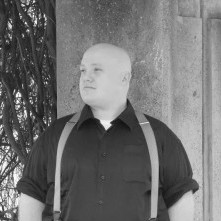 A little bit about me:I am a father of 3 autistic boys, ages 12,11,10...  A handful... I have been in the industry for over 23 years in enterprise support. Mostly as a contractor, however the last few years I have only entertained permanent roles for family reasons.I was just laid off due to the war in the Ukraine, our company was heavily affected.  I have experience in OnPrem/Cloud/Hybrid/HSE Environments, and come from an operations background.  I have experience in helping create on premises versions of SaaS products for HSE/Govt/Large Corporations.  I am known amongs my colleagues for taking on the ‘impossible’ tasks; or for handling those that others have failed multiple times on.Here is more about me and my skills:https://www.mattcurry.com/about-me  Just a little about my personal life.https://www.mattcurry.com/technologiesTechnologies I am familiar with (not a complete list).http://www.mattcurry.com/about-me/recommendations-and-references/A few references (request contact details if needed)Location:Currently I am in Hillsboro, Texas 76645.  However, this is temporary and I will be moving soon depending on the role I take.I am open to the following scenarios:Fully RemoteHybrid/On-Site:Denver, Colorado AreaDallas, Tx AreaThank you for your consideration,Matthew D. CurryMatt@MattCurry.com  -  214-519-8086MATTHEW CURRYMattCurry.ComAbout MeReferencesCareer Objective To bring frictionless efficiency to the business. With a focus on the DevOps philosophy.Summary of Qualifications Over 20 years of real world experienceExperience at scale of infrastructures for FORTUNE 100 companies as well as startupsCI/CD Results Driven with a heavy DevOps PhilosophyImplementation of 12 factor Applications, as well as Monolithic ArchitectureCloud, Data Center, and On Premises ExperienceConfiguration management with heavy automation (Ansible/Chef/Puppet/Terraform)Focus on automation that saves time and money for the businessExperience with architecture for customer build outsExperience with on-site customer educationExperience in a SCRUM/Waterfall environmentsManagement of  teams and projects at scale (BP, Ingram, and others)Research and Development and Proof of Concept implementations (Implemented  many cost savings solutions from results of the POC’s)Technical Skills Inventory:AWS, Configuration Managements (Ansible/Puppet/Chef), CI/CD,DevOps,Automation, BASH, Python, MongoDB, Influx, Oracle, Terraform, Cloud Formation,Azure,Apache, Pig, Hive, Azkaban, Kubernetes, Rally. More listed here.Work History Brightfin - Denver, CO                                                                                                            Feb 2021 - Aug 2023Sr. DevOps EngineerConsolidated 3 companies IT backend during merger (Ukraine Based)Reverse Engineered many internal applications (due to lack of tribal knowledge and layoffs)Built out On Prem Installation for High Security CustomersEnabled Ansible for AutomationNTT Data - Dallas,TX                                                                                                            September 2021-Feb 2022Digital Solution/Services Line Strategic AdvisorHelp customers navigate the multi-cloud world.Empower customers to use the cloud effectively out of the gate with established methodologiesEnable customers to migrate their complex/legacy workloads the cloudEnsure they customer is setup with the right team of people and using the right technologyWork to guarantee the customer fully understands the costs, and their origins.Brierley & Partners - Frisco, TX                                                                                               March 2019 – Jul 2021Principal Multi-Cloud ArchitectRe-Architect  of .Net Application for Cloud Native / SaaS ModelDeployed SaaS application in a global / multi-cluster Kubernetes EnvironmentUpdated SDLC to be deployable across different clusters geographicallyResearch and Development of micro-service application candidatesVetting of all architecture to ensure cloud-agnostic guidelines are followed (multiple teams)Educated/Trained existing employees with cloud native initiativesTech Spa - Dallas, TX (Contract)                                                                                             Feb 2018 - Mar 2019Sr. DevOps / Cloud ArchitectClient Project Architect (Multi-Cloud / Physical)Designed/Built Large Fully Automated Infrastructure for 3000+ Custom Linux DevicesArchitect of a way to manage 3000+ devices behind unknown firewalls nationallyAdapted Code for I2C, and multi-cloud operationTrain Clients on 12C / Revision ControlCapital One - Plano, TX (Contract)                                                                                        Jul 2017 - Feb 2018Sr. DevOps ArchitectMigrated Jenkins to GitLab-CIDeveloped Secure RPM Management  method using Gitlab-CIIntegrated NFS internal repositoriesAnsible upgrades to GitLab-CI EnvironmentCisco - Dallas, TX (Contract)                                                                                                 Feb 2017 - Jul 2017Sr. DevOps / Cloud ArchitectMigrated Jenkins to GitLab-CIDeveloped Secure RPM Management  method using Gitlab-CIIntegrated NFS internal repositoriesAnsible upgrades to GitLab-CI EnvironmentLightstream - Denver, CO (Contract)                                                                                      Oct 2016 - Feb 2017Sr. DevOps ArchitectArchitect Client Cloud InfrastructureImproved Automation/EfficiencySetup cloud agnostic POCR&D IoT Security R&D IoT Streaming AnalyticsWelltok Inc - Denver, CO 								Aug 2015 - Oct 2016Sr. Cloud Operations EngineerImplemented ChatOps AutomationMigrated and merged configuration managementImplemented cost-savings scripts (Auto shutdown of non-essential AWS services after hours)POC Kubernetes with DEISAutotagging/MongoDB projectComplete migration from EC2 Classic to VPC in productionComcast (Contract) - Denver, CO 							Mar 2015 - Aug 2015Sr. DevOps EngineerImplemented DevOps PhilosophyImproved the CAAP3 development iteration times from 4+ hours to 20 minutesFixed configuration management (Puppet) sprawl, and rewrote the manifests with an ENCDeployed Jenkins with ELK to allow self-service of the developersIngram Content Group (Contract) – La Vergne, TN _					Jan 2014 – Mar 2015Sr. Linux Engineer/Lead Automation of VMware/OVM/XEN/KVM BuildsProject: Mainframe Re-hostingLed project to rehost the existing mainframe on Oracle TuxedoTrained existing employees on CI/CD, Linux, Devops Philosophy, Revision Control (git)Implemented CI/CD Tools (Atlassian Stack - On Prem) in ProductionBuilt out all environments (Dev/Staging/Prod/S2)Saved the company roughly $1,000,000 per year in mainframe maintenance aloneManaged several team interactionsManaged vendors (40+) in this projectFully Automated ability to add nodes to the Mainframe Rehost cluster (Kickstarter/Puppet)SKOPOS Financial (Contract)- Irving, TX 						May 2013 – Jan 2014DevOps/Linux EngineerArchitecture/DesignImplemented the DevOps ConceptDesigned/Implemented Continuous IntegrationFully automated the build process Scripting/Automation for daily tasks (Mostly in Jenkins)Verizon Business (Contract)- Richardson, TX  _					Aug 2012 – May 2013Systems Administrator (Exalogic/Exadata)Administer Exalogic Oracle EnvironmentsZFS Appliance MaintenanceCompleted whitepaper resolving bug with Oracle ZFS applianceImplemented/Supported CI/CD SoftwareDeploy Quarterly Patches in all environmentsMonitor/Update OEM – Monitoring SoftwareSetup KB to help improve processes, and design/deployed desktop VM to allow for interconnectivity of multiple networks at the same time from the same machine. S.T.O.P. LLC (Contract)- Houston, TX						Mar 2012 – Jul 2012Linux Administrator/Systems AdministratorAdminister and troubleshoot Linux/Windows ServerDeploy/Work with VMWareVMWare TuningNetwork Mapping/TuningBP OIL (Contract)- Houston, TX (BP SOC) 			                          		Nov 2011 – Mar 2012SOC Analyst IResponsible for monitoring multiple security technologies using the ArcSight Security Information and Event Management (SIEM) tool to detect IT security incidents. Following detailed operational process and procedures to appropriately analyze, escalate, and assist in remediation of critical information security incidents.Administer Linux DesktopsHostgator.com- Houston, TX  							Mar 2011 – Nov 2011 Linux Security AdministratorAdministered and TroubleshootAdministered  and Troubleshoot Linux systems (CentOS/Debian),Troubleshoot and Tuned Apache, MySql & PHPManaged Container Management, Container TuningFind/Removing Shells/Malicious Code in user accounts, Bash Scripting, Server Monitoring, Restoring Accounts, OS ReloadsIncreased customer response rates from 8% to 38%MattCurry.Com- Houston, TX _							 Sep 2010 – Mar 2011OwnerConsultation/Support for small business/enterprise clients Licensing Savings ModelLinux ArchitectureCloud Migrations cPanel of Texas- Houston, TX 							 Aug 2009 - Sep 2010
Linux Software Analyst 
Troubleshoot, and resolve any server/cPanel related issues.Submit Bug FixesAdminister Linux/BSD serverTroubleshoot customer setups/softwareAnalysis of code issues with customer deployments